Publicado en Sevilla el 15/12/2020 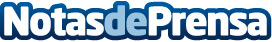 Social Energy crece un 200% en instalaciones fotovoltaicas para pymes y agroindustrias en AndalucíaAdemás, sigue su expansión internacional, con un aumento de instalación en Francia de 6 MW para 2021, tras los 2 MW instaladas en el presente añoDatos de contacto:Juan Luis Cabeza CamposCEO de Social Energy654305086Nota de prensa publicada en: https://www.notasdeprensa.es/social-energy-crece-un-200-en-instalaciones Categorias: Andalucia Ecología Otras Industrias Innovación Tecnológica http://www.notasdeprensa.es